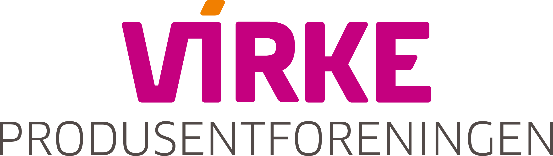 Virke Produsentforeningen – generelle prinsipper for fordeling og bruk av vederlag fra kollektive forvaltningsorganisasjoner Virke Produsentforeningen er underlagt lov om kollektiv forvaltning av opphavsrett mv. (Lov 28.05.2021 nr. 49). Dette innebærer blant annet at det skal sørges for at rettighetshaverne får mulighet til å delta i beslutninger om fordeling og bruk av rettighetsvederlag. Virke Produsentforeningen ønsker å forankre de generelle prinsippene for fordeling og bruk av kollektive vederlagsmidler hos medlemmene gjennom årsmøtet. Generelle prinsipper for fordeling Vederlag skal fordeles til rettighetshaver etter at det er gjort fradrag for administrasjonskostnader og andre fradrag i vederlagsmidler i henhold til lov og prinsipper om slikt fradrag. Det skal så langt det er mulig etterstrebes å foreta en fordeling basert på faktisk bruk av rettighetshavers rettigheter innenfor de respektive områdene for rettighetsforvaltning. Dersom informasjon om faktisk bruk ikke er tilgjengelig, skal det gjøres en fordeling basert på tilgjengelig informasjon og sammenlignbare forvaltningsområder. Virke Produsentforeningen skal fordele vederlagsmidler i henhold til verkslister mottatt fra Norwaco eller andre kollektive forvaltningsorganisasjoner. Minimumsgrensen for utbetaling av vederlag skal være kr 500 innen hvert fordelingsområde per år. Ikke utbetalte vederlag skal anvendes i henhold til de generelle prinsippene for bruk av ikke-fordelbare midler. Det settes av 5 % av mottatt brutto vederlag for å dekke eventuelle fremtidige krav fra rettighetshavere. Vederlagsmidler som ikke kan fordeles fordi man ikke finner rettighetshaver eller som står igjen av de avsatte midlene til dekning av eventuelle fremtidige krav, anses foreldet etter 3 år fra utløpet av det regnskapsåret inntektene ble krevd inn av den kollektive forvaltningsorganisasjonen. Foreldede midler kan anvendes i henhold til de generelle prinsippene for bruk av ikke-fordelbare midler. Ved fordeling av rettighetsvederlag fra kollektive forvaltningsorganisasjoner skal det etterstrebes et prinsipp om likebehandling av rettighetshavere. Utbetaling av vederlagsmidler skal skje så raskt som mulig etter at Virke Produsentforeningen har mottatt slike vederlag fra kollektive forvaltningsorganisasjoner, og senest innen 9 måneder etter utløpet av det regnskapsåret vederlagsmidlene ble krevd inn av den kollektive forvaltningsorganisasjonen, med mindre det er saklig grunn til at fristen ikke kan overholdes. De generelle prinsippene for fordeling og bruk av vederlag fra kollektive forvaltningsorganisasjoner kan endres av styret i Virke Produsentforeningen eller tilsvarende medlemsrepresentativt organ/sammenslutning. Generelle prinsipper for fradrag Det skal ikke gjøres andre fradrag i vederlagsmidlene enn for begrunnende og dokumenterte administrasjonskostnader knyttet forvaltning av midlene. Slikt fradrag skal ikke overstige 25%. Ved større kostnader knyttet til administrasjon av vederlagsmidler, som for eksempel dersom administrasjonen har oppstartskostnader i forbindelse med innkjøp av nødvendige datasystemer eller lignende, kan styret i Virke Produsentforeningen beslutte at fradrag kan overstige 25%. Generelle prinsipper for ikke-fordelbare midler Ikke-fordelbare midler skal anvendes til sosiale, kulturelle eller bransjerelaterte tiltak eller arbeid. Det generelle fordelingsprinsippet om likebehandling skal følges når slike midler skal brukes. Bruk av slike midler skal vedtas av styret i Virke Produsentforeningen. Generelle prinsipper for investeringer og risikohåndtering Mottatte vederlagsmidler skal settes på egen konto og holdes adskilt fra Virke Produsentforeningens øvrige kontoer/fonds. Eventuell strategi for investering og risikohåndtering skal besluttes av styret i Virke Produsentforeningen.